«№ 4 Хромтау орта мектебі» КММ-гі 2021-2022  оқу жылында психологиялық қызметтің 8-11  сынып білім алушыларына  кәсіби бағыт-бағдар  беру  бойынша  жасалған жұмысы  бойынша мәлімет                                                                                                         Психология кабинеті    2021-2022 оқу жылындағы  8-11 сынып білім алушыларына  кәсіби бағыт-бағдар  бойынша онлайн кеңестер мен  ата-аналарға  психологиялық жадынамалар берілді.
 Мақсаты:Оқушылардың өмір туралы, мамандықтар туралы көзқарастарын дамыту, алдағы уақытта мамандықты дұрыс таңдай білуге,таңдаған мамандығының өз білімділігі  мен қабілетінің  сәйкес келуіне бағыт-бағдар беру болып көзделінді.
Мынау төменде көрсетілгендей психологиялық кеңестермен жадынамалар,видео роликтер көрсетілді.
  «Болашақтың 10 ең  танымал мамандықтары», «Мамандық таңдау әлеміне саяхат», «Кәсіптік бағыт-бағдар беру» атты  тақырыптарда психологиялық  кеңестер  берілді.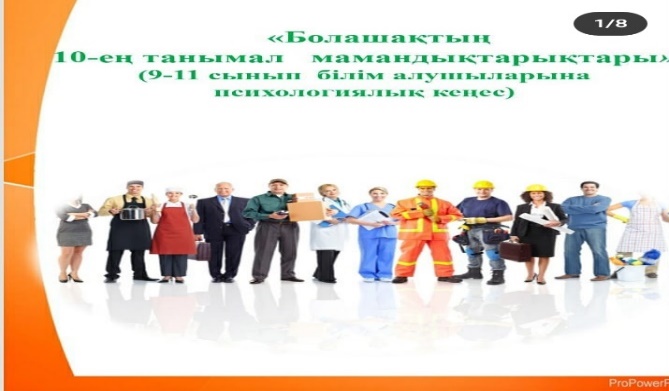 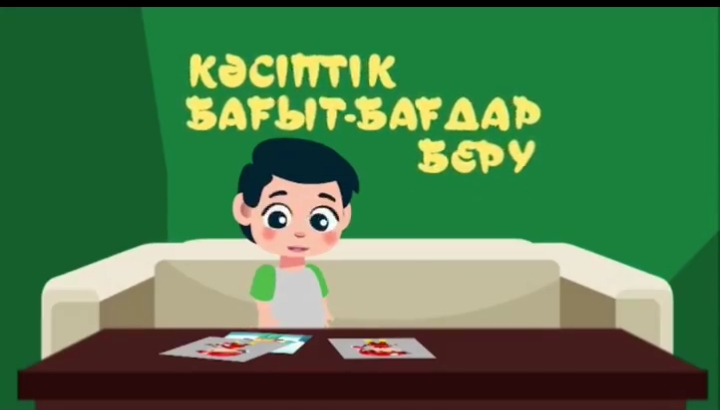 Болашақтың 10-ең танымал мамандықтары жайында 9-11 сынып білім алушыларына мектептің  инстаграмм желісі арқылы мәліметтер берілді.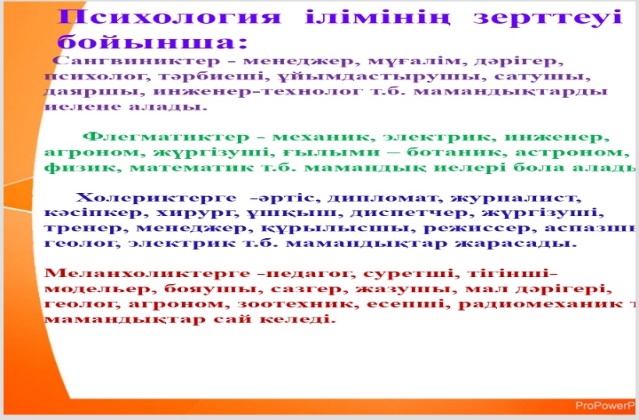 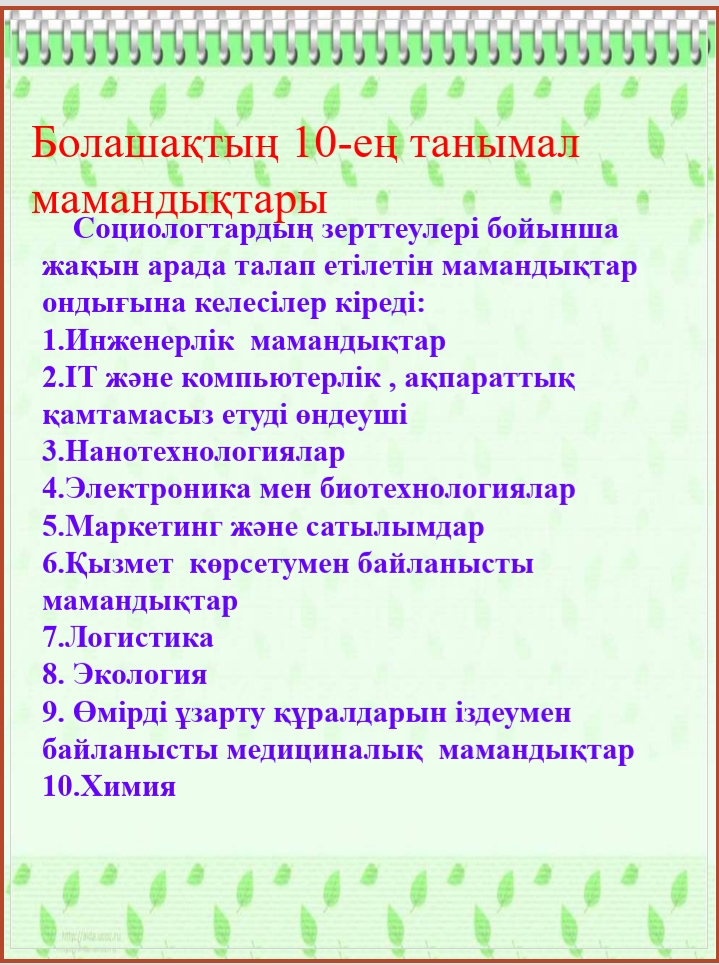    8-11сынып білім алушыларына кәсіби бағыт-бағдарды анықтау мақсатында Е.А.Климовтың  дифференциалды диагностикасы,А.Е. Голомшоктың  қызығушылық картасы атты  диагностикалары жүргізілді.Соынмен қоса ата-аналарына онлайн ата-аналар сағаты ұйымдастырылды.Орындаған педагог-психолог:Алмаганбетова А.С.«№ 4 Хромтау орта мектебі» КММ-гі 2021-2022  оқу жылында психологиялық қызметтің «Алуан-алуан кәсіп бар,таңдай біл де талап қыл» кәсіптік  бағдар бойынша  психологиялық сағатқа анықтама                                                                                                             Психология кабинеті  2022 жылы  11 наурызда  11 сынып білім алушыларына  кәсіби бағыт-бағдар  бойынша психологиялық  кеңестер мен жадынамалар берілді.
 Мақсаты:Оқушылардың өмір туралы, мамандықтар туралы көзқарастарын дамыту, алдағы уақытта мамандықты дұрыс таңдай білуге,таңдаған мамандығының өз білімділігі  мен қабілетінің  сәйкес келуіне бағыт-бағдар беру болып көзделінді.
Мынау төменде көрсетілгендей психологиялық кеңестермен жадынамалар,видео роликтер көрсетілді.
  «Болашақтың 10 ең  танымал мамандықтары», «Мамандық таңдау әлеміне саяхат», «Кәсіптік бағыт-бағдар беру» атты  тақырыптарда психологиялық  кеңестер  берілді.Болашақтың 10-ең танымал мамандықтары жайында 11 сынып білім алушыларына мектептің  инстаграмм желісі арқылы мәліметтер берілді.                                                                   Орындаған педагог-психолог:Алмаганбетова А.С.